ДОГОВОР ГОРЯЧЕГО ВОДОСНАБЖЕНИЯ _____________________г. Москва					                                            ___________________Государственное казенное учреждение города Москвы «Соцэнерго Департамента здравоохранения города Москвы» (сокращенное наименование: ГКУ «Соцэнерго»), именуемое в дальнейшем «Организация, осуществляющая горячее водоснабжение»,_____________________________________________________________ с одной________________________________________________________________________)  именуемый(ая) в дальнейшем «Абонент», с другой стороны, по отдельности, именуемые «Сторона», а при совместном упоминании – «Стороны», заключили настоящий Договор горячего водоснабжения (далее по тексту – «Договор») о нижеследующем.Предмет Договора	1.1. По настоящему договору Организация, осуществляющая горячее водоснабжение, обязуется поставить Абоненту  горячую воду, с использованием закрытой системы горячего водоснабжения установленного качества (Приложение № 8 к настоящему договору) и в соответствии с законодательством Российской Федерации, в установленном объеме в соответствии с режимом ее поставки, определенном настоящим Договором (далее – поставка горячей воды), а Абонент обязуется вносить Организации, осуществляющей горячее водоснабжение, плату за поставленную горячую воду, в сроки и в порядке,  установленные  законодательством  Российской  Федерации  и настоящим  Договором,  а  также  соблюдать иные требования, предусмотренные законодательством Российской Федерации и настоящим Договором.1.2. Дата начала поставки горячей воды _______________1.3. Местом исполнения обязательств Организации, осуществляющей горячее водоснабжение, по настоящему Договору, является место в сети горячего водоснабжения, находящееся на границе раздела балансовой принадлежности сетей горячего водоснабжения и эксплуатационной ответственности Сторон (точка подключения к сетям горячего водоснабжения). 1.4. Точка подключения к сети горячего водоснабжения определяется в подписанном Сторонами акте разграничения балансовой принадлежности сети горячего водоснабжения и эксплуатационной ответственности Сторон, который является неотъемлемой частью настоящего Договора (Приложение № 5 к настоящему Договору).     1.5.	Адрес точки подключения указан в Приложении № 1 к настоящему Договору.Общие положения2.1. Параметры жилого помещения Потребителя: общая площадь жилого помещения               __________количество комнат ____ (далее - жилое помещение Абонента). Количество постоянно проживающих человек - ____, количество собственников _____ человек.2.2. Доставка платежных документов на оплату поставленной горячей воды
и уведомлений, предусмотренных Правилами предоставления коммунальных услуг собственникам и пользователям помещений в многоквартирных домах и жилых домов, утвержденными постановлением Правительства Российской Федерации от 6 мая 2011 г. 
№ 354 «О предоставлении коммунальных услуг собственникам и пользователям помещений в многоквартирных домах и жилых домов» (далее –
постановление Правительства Российской Федерации № 354), осуществляется по почтовому адресу: ___________________________________________________________. Платежные документы на оплату поставленной горячей воды и уведомления, направленные по почте, считаются надлежащим образом доставленными в день доставки Абоненту (в соответствии со ст. 165.1 Гражданского кодекса Российской Федерации сообщения считаются доставленными и в тех случаях, если оно поступило Абоненту, но по обстоятельствам, зависящим от него, не было ему вручено или Абонент не ознакомился  с ним).2.3. Расчетным периодом для оплаты поставленной горячей воды является 
1 календарный месяц (далее – Расчетный период).Обязанности и права Сторон3.1. Организация, осуществляющая горячее водоснабжение, обязана:а) осуществлять поставку горячей воды Абоненту в необходимых для него объемах 
и надлежащего качества в соответствии с требованиями законодательства Российской Федерации и настоящего Договора (Приложение № 8 к настоящему Договору);б) производить расчет размера платы за поставленную горячую воду и его изменения в случаях и порядке, которые предусмотрены постановлением Правительства Российской Федерации № 354;Организация, осуществляющая горячее водоснабжение, в срок до 10 числа месяца, следующего за расчетным, оформляет и передает Абоненту единый платежный документ на сумму фактически потребленной в расчетном периоде горячей воды.в) принимать от Абонента показания приборов учета (далее – Приборы учета), сведения о которых приведены в Приложении № 3 к настоящему Договору, в том числе способами, допускающими возможность удаленной передачи сведений о показаниях Приборов учета (телефон, электронная почта, личная передача показаний Приборов учета), использовать, полученные до 25-го числа Расчетного периода показания Приборов учета при расчете размера платы за  поставленную горячую воду, за тот Расчетный период, за который были сняты показания по форме Приложения № 4 к настоящему Договору, проводить проверки состояния указанных Приборов учета и достоверности предоставленных Абонентом сведений об их показаниях в порядке, предусмотренном пунктами 82-85(3) постановления Правительства Российской Федерации № 354 ;г) принимать в порядке и сроки, которые установлены постановлением Правительства Российской Федерации № 354, сообщения Абонента о факте поставки горячей воды ненадлежащего качества и (или) с перерывами, превышающими установленную продолжительность, организовывать и проводить проверку такого факта с составлением соответствующего акта проверки, а при наличии вреда, причиненного нарушением качества  поставленной горячей воды, - также акта, фиксирующего вред, причиненный жизни, здоровью или имуществу Абонента;д) обеспечить доставку Абоненту платежных документов на оплату поставленной горячей воды способом, определенным в пункте 2.2 настоящего договора;е) нести иные обязанности, предусмотренные законодательством Российской Федерации.3.2. Организация, осуществляющая горячее водоснабжение, имеет право:а) приостанавливать или ограничивать поставку горячей воды по основаниям 
и в порядке, которые установлены законодательством Российской Федерации;б) устанавливать количество Абонентов, проживающих (в том числе временно) 
в жилом помещении Абонента, в случае, если жилое помещение Абонента
не оборудовано индивидуальными приборами учета горячей воды, и составлять акт 
об установлении количества граждан, временно проживающих в жилом помещении, 
в порядке, предусмотренном пунктом 56(1) постановления Правительства Российской Федерации № 354.в) осуществлять иные права, предусмотренные законодательством Российской Федерации и настоящим Договором.3.3. Абонент обязан:а) своевременно и в полном объеме вносить Организации, осуществляющей горячее водоснабжение, плату за поставленную горячую воду в сроки и в порядке, которые установлены законодательством Российской Федерации.Абонент производит оплату потребленной горячей воды в срок до 25 числа месяца, следующего за расчетным.Датой оплаты считается дата поступления денежных средств на расчетный счет Организации, осуществляющей горячее водоснабжение. Порядок распределения денежных средств, поступающих на расчетный счет Организации, осуществляющей горячее водоснабжение, по Договору, урегулирован в Приложении № 6 к настоящему Договору.В случае неполучения документов для оплаты в срок до 10-го числа месяца, следующего за расчетным, Абонент уведомляет Организацию, осуществляющую горячее водоснабжение, о необходимости выдачи дубликатов платежных документов. В этом случае срок для оплаты продлевается на 30 календарных дней с момента отправки Организацией, осуществляющей горячее водоснабжение дубликатов документов.б) при обнаружении неисправностей, пожара и аварий внутридомовых инженерных систем (во внутриквартирном оборудовании), а также при обнаружении иных нарушений качества поставленной горячей воды немедленно сообщать о них в аварийно-диспетчерскую службу Организации, осуществляющей горячее водоснабжение (Приложение № 2 к настоящему Договору), а при наличии возможности – принимать все меры по устранению таких неисправностей, пожара и аварий;в) обеспечить оснащение жилого помещения приборами учета горячей воды, 
а также ввод в эксплуатацию установленного прибора учета, его надлежащую техническую эксплуатацию, сохранность и своевременность замены в порядке и сроки, которые установлены законодательством Российской Федерации, при наличии технической возможности для установки таких приборов учета;г) в случае выхода Прибора учета из строя (неисправности), в том числе не отображения Прибором учета результатов измерений, нарушения контрольных пломб 
и (или) знаков поверки, механического повреждения Прибора учета, превышения допустимой погрешности показаний Прибора учета, истечения межповерочного интервала поверки Прибора учета незамедлительно известить об этом Организацию, осуществляющую горячее водоснабжения, и сообщить показания Прибора учета на момент его выхода из строя (возникновения неисправности);д) в случае, если требуется проведение демонтажа Прибора учета, известить Организацию, осуществляющее горячее водоснабжения, не позднее чем за 2 рабочих дня до проведения соответствующих работ. Выполнять демонтаж Прибора учета, а также его последующий монтаж в присутствии представителей Организации, осуществляющей горячее водоснабжение, за исключением случаев, если такие представители не явились 
к сроку демонтажа Прибора учета, указанному в извещении;е) допускать представителя Организации, осуществляющей горячее водоснабжение, в жилое помещение Абонента для снятия показаний Приборов учета и распределителей, проверки их состояния, факта их наличия или отсутствия, а также достоверности переданных Абонентом сведений о показаниях таких Приборов учета и распределителей 
в порядке, установленном законодательством Российской Федерации с учетом 
Приложения № 7 к настоящему Договору;ж) информировать Организацию, осуществляющее горячее водоснабжение, способом, подтверждающим факт и дату получения такой информации, об увеличении 
или уменьшении числа граждан, проживающих (в том числе временно) в жилом помещении Абонента в случае, если жилое помещение Абонента не оборудовано Прибором учета, 
не позднее 5 рабочих дней со дня произошедших изменений;з) возмещать Организации, осуществляющей горячее водоснабжение, расходы, связанные с введением ограничения, приостановлением и возобновлением поставки горячей воды, в размере, установленном законодательством Российской Федерации;и) не осуществлять действия, предусмотренные п. 35 постановления Правительства Российской Федерации № 354;к) нести иные обязанности, предусмотренные законодательством Российской Федерации.3.4. Абонент имеет право:а) получать в необходимых объемах горячую воду надлежащего качества;б) при наличии Прибора учета ежемесячно снимать его показания и передавать их Организации, осуществляющей горячее водоснабжение, или уполномоченному ею лицу;в) получать от Организации, осуществляющей горячее водоснабжение, сведения 
о правильности исчисления предъявленного к уплате размера платы за горячую воду, 
о наличии (отсутствии) задолженности или переплаты за горячую воду, о наличии оснований и правильности начисления Организацией, осуществляющей горячее водоснабжение, Абоненту неустоек (штрафов, пеней);г) требовать от Организации, осуществляющей горячее водоснабжение, изменения размера платы за горячую воду в случаях и порядке, которые установлены постановлением Правительства Российской Федерации № 354;д) привлекать для осуществления действий по установке, замене Приборов учета лиц, отвечающих требованиям, установленным законодательством Российской Федерации 
для осуществления таких действий;е) осуществлять иные права, предусмотренные законодательством Российской Федерации. Учет объема (количества) горячей воды,поставленной Абоненту4.1. Учет объема (количества) горячей воды, поставленной Абоненту, осуществляется с использованием Приборов учета в соответствии с требованиями законодательства Российской Федерации.К использованию допускаются Приборы учета утвержденного типа и прошедшие поверку в соответствии с требованиями законодательства Российской Федерации 
об обеспечении единства измерений.4.2. В отсутствие Приборов учета определение объема (количества) горячей воды, поставленной Абоненту, осуществляется в порядке, предусмотренном законодательством Российской Федерации.4.3. При определении объема (количества) горячей воды, поставленной Абоненту, показания Приборов учета, переданные Абонентом не позднее 25-го числа Расчетного периода, учитываются в Расчетном периоде в порядке, установленном законодательством Российской Федерации. Размер платы за горячую воду и порядок расчетов5.1. Размер платы за горячую воду рассчитывается в установленном законодательством Российской Федерации порядке по тарифам (ценам), устанавливаемым законодательством Российской Федерации о государственном регулировании цен (тарифов) (Приложение № 9 к настоящему Договору).5.2. Плата за поставленную горячую воду вносится Абонентом Организации, осуществляющей горячее водоснабжение, в порядке и сроки, которые установлены законодательством Российской Федерации, а также с учетом п. 3.3 Договора, Приложения № 6 к настоящему Договору.5.3. В случае подключения оборудования Абонента к инженерным системам, осуществленного с нарушением установленного порядка, и (или) несанкционированного вмешательства Абонента в работу Прибора учета, повлекшего искажение его показателей, Организация, осуществляющая горячее водоснабжение, производит перерасчет и (или) доначисление платы за горячую воду в порядке, предусмотренном постановлением Правительства Российской Федерации № 354.Ограничение, приостановление, возобновлениепоставки горячей воды6.1. Организация, осуществляющая горячее водоснабжение, осуществляет ограничение, приостановление, возобновление поставки горячей воды Абоненту
по основаниям и в порядке, которые предусмотрены законодательством Российской Федерации.6.2. Уведомление Абонента о введении ограничения или приостановлении поставки горячей воды осуществляется в порядке, сроки и способами, которые предусмотрены законодательством Российской Федерации.6.3. При ограничении поставки горячей воды Организация, осуществляющая горячее водоснабжение, временно уменьшает объем (количество) подачи Абоненту горячей воды и (или) вводит график поставки горячей воды в течение суток.При приостановлении поставки горячей воды Организация, осуществляющая горячее водоснабжение, временно прекращает ее предоставление Абоненту.6.4. Поставка горячей воды возобновляется в сроки, установленные законодательством Российской Федерации, при условии полного погашения Абонентом задолженности по оплате поставленной горячей воды и возмещения расходов Организации, осуществляющей горячее водоснабжение, связанных с введением ограничения, приостановлением и возобновлением поставки горячей воды, в порядке и размере, которые установлены законодательством Российской Федерации.Ответственность сторон7.1. Стороны несут ответственность за неисполнение или ненадлежащее исполнение обязательств по настоящему Договору в размере и порядке, которые установлены законодательством Российской Федерации.7.2. Организация, осуществляющая горячее водоснабжение, в соответствии 
с законодательством Российской Федерации несет ответственность за нарушение качества поставленной Абоненту горячей воды на границе балансовой принадлежности сетей горячего водоснабжения и эксплуатационной ответственности Сторон (Приложение № 5 к настоящему Договору).7.3. Абонент несет ответственность за невнесение, несвоевременное внесение платы за горячую воду и (или) внесение такой платы не в полном объеме в виде уплаты Организации, осуществляющей горячее водоснабжение, пени в размере, установленном законодательством Российской Федерации.8. Порядок разрешения споров8.1. Споры, вытекающие из настоящего Договора, подлежат рассмотрению в порядке, установленном законодательством Российской Федерации.9. Действие, изменение и расторжение Договора         9.1. Настоящий Договор вступает в силу с даты его подписания Сторонами, и действует _____________________включительно.	 Договор считается ежегодно пролонгированным на тех же условиях на следующий календарный год, если не менее чем за 30 календарных дней до окончания срока действия Договора ни одна из Сторон не заявит другой Стороне о его прекращении, изменении или заключении Договора на иных условиях.9.2. Настоящий Договор может быть изменен или досрочно расторгнут по основаниям и в порядке, которые предусмотрены законодательством Российской Федерации.9.3. Настоящий Договор заключен в соответствии с положениями федеральных законов и иных нормативно-правовых актов Российской Федерации. В случае принятия после заключения настоящего договора федеральных законов и (или) нормативно-правовых актов Российской Федерации, устанавливающих иные правила, обязательные для сторон, указанные акты подлежат применению со дня их вступления в законную силу (если федеральным законом и (или) нормативно-правовым актом Российской Федерации 
не установлен иной срок) без внесения изменений в настоящий Договор.9.4. Информация об изменении условий настоящего Договора доводится до сведения Абонента способами, предусмотренными пунктом 2.2 настоящего Договора.По согласованию Сторон такие изменения могут быть оформлены дополнительными соглашениями к настоящему Договору, подписываемыми Сторонами или уполномоченными представителями Сторон.9.5. Обработка персональных данных Абоненту, за исключением указанных в пункте 6 постановления Правительства Российской Федерации № 354, осуществляется Организацией, осуществляющей горячее водоснабжение, в соответствии с Федеральным законом от 27.07.2006 № 152-ФЗ «О персональных данных». Абонент дает согласие на обработку персональных данных (в том числе фамилии, имени, отчества (при наличии), даты и места рождения, места жительства (регистрации), паспортных данных) в соответствии с указанным Федеральным законом.10. Заключительные положения10.1. По вопросам, прямо не урегулированным настоящим Договором, Стороны руководствуются законодательством Российской Федерации.Адреса и платежные реквизиты сторонОрганизация, осуществляющая горячее водоснабжение:ГКУ «Соцэнерго»Адрес местонахождения: 125047, г. Москва, ул. Миусская 2-я, д. 1/10, стр. 1УФК по г. Москве (ГКУ «Соцэнерго»  л/с 04732226690)Расчетный счет 03100643000000017300в ГУ БАНКА РОССИИ ПО ЦФО//УФК ПО Г. МОСКВЕ г Москва кор/с 40102810545370000003БИК 004525988  ОГРН 1027700149267, ИНН 7719253518, КПП 771001001Телефон / Факс: 8 (499) 650-84-50E-mail: socenergo@zdrav.mos.ruАдрес для переписки: 125047, г. Москва, ул. Миусская 2-я, д. 1/10, стр. 1Абонент:__________________________________________________________________________________________________________________________________Приложения, являющиеся неотъемлемой частью Договора:Приложение № 1 – Реестр точек подключения.Приложение № 2 – Перечень ответственных исполнителей Сторон. Приложение № 3 – Сведения о приборах учета (узлах учета).Приложение № 4 – Справка о количестве горячей воды. Форма.Приложение № 5 – Акт разграничения балансовой принадлежности сетей горячего водоснабжения и эксплуатационной ответственности Сторон.Приложение № 6– Порядок распределения денежных средств, поступающих на расчетный счет Организации, осуществляющей горячее водоснабжение.Приложение № 7–Порядок обеспечения Абонентом доступа Организации, осуществляющей горячее водоснабжение, к сетям горячего водоснабжения, местам отбора проб горячей воды и приборам учета (узлам учета).Приложение № 8– Порядок контроля качества горячей воды.Приложение № 9 – Сведения о подключенной нагрузке, в пределах которой обеспечивается подача горячего водоснабжения Абоненту.Подписи сторонПриложение № 1к Договору горячего водоснабженияРеестр точек подключенияПриложение № 2к Договору горячего водоснабженияПеречень ответственных исполнителей Сторон Организация, осуществляющая горячее водоснабжение:Вопросы качества горячей воды, отключений на профилактический ремонт, оперативных отключений переключений:САЦ ГКУ «Соцэнерго», телефон: 8 (495) 662-69-30;2. Вопросы порядка выставления платежей, сверки расчетов:телефон 8 (499) 650-84-50 (доб. 1041).Абонент:__________________________________________________________________________Приложение № 3к Договору горячего водоснабженияАбонент:                                                                                                               СВЕДЕНИЯо приборах учета (узлах учета)ФОРМАПриложение № 4к Договору горячего водоснабженияАбонента:	_________________________________________________Адрес Абонента	_________________________________________________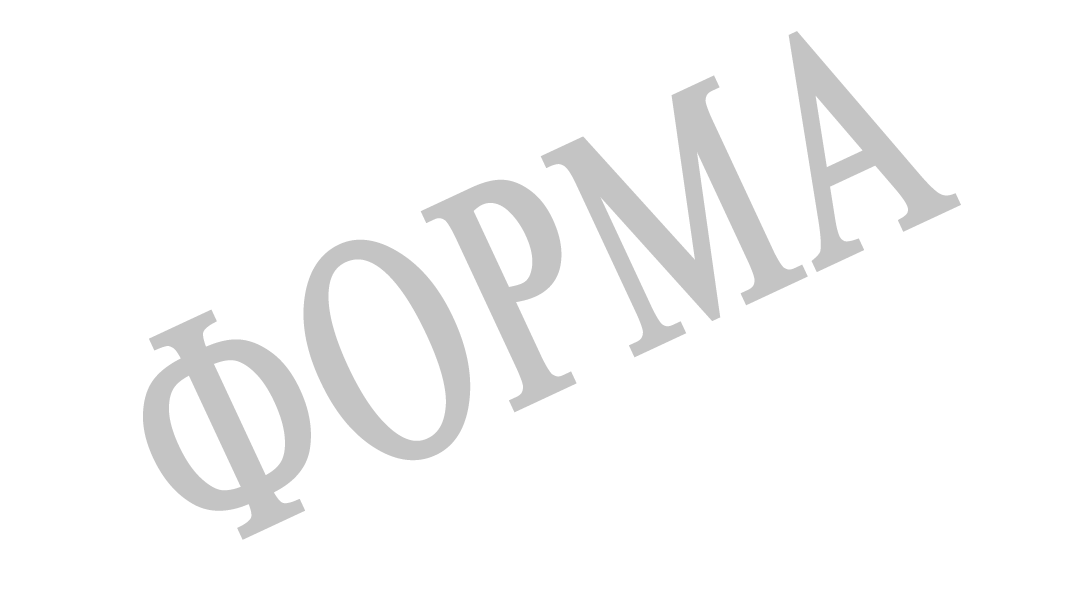 Приложение № 5к Договору горячего водоснабженияАктразграничения балансовой принадлежности сетей горячего водоснабжения и эксплуатационной ответственности сторонг. Москва                                                                                                                 _________________Мы, нижеподписавшиеся представители Государственного казенного учреждения города Москвы «Соцэнерго Департамента здравоохранения города Москвы», именуемое в дальнейшем – «Организация, осуществляющая горячее водоснабжение», _________________________________________________________________________________________________________________________________________________________________________именуемый(ая), в дальнейшем «Абонент», составили настоящий акт о том, что границы раздела балансовой принадлежности сетей теплоснабжения и эксплуатационной ответственности сторон между Организацией, осуществляющей горячее водоснабжение и Абонентом согласно схемы присоединения Абонента. Граница балансовой принадлежности сетей горячего водоснабжения совпадает с границей эксплуатационной ответственности сторон. Урегулирование вопросов, не связанных с первичным подключением потребителя к сетям горячего водоснабжения, и относящихся к ремонту, эксплуатации, поддержанию рабочего состояния существующих сетей горячего водоснабжения, принадлежащих на праве собственности или ином праве потребителю и организациям – владельцам сетей горячего водоснабжения, включая, но не ограничиваясь: заключения договоров на ремонт, эксплуатацию, реконструкцию, модернизацию существующих сетей горячего водоснабжения, относится к обязанности и рискам потребителя. Организация, осуществляющая горячее водоснабжение не несет ответственности за ремонт, поддержание рабочего состояния существующих сетей горячего водоснабжения, не принадлежащих Организации, осуществляющей горячее водоснабжение.Схемаприсоединения АбонентаНастоящий акт является неотъемлемой частью Договора горячего водоснабженияПриложение № 6к Договору горячего водоснабженияПорядок распределения денежных средств, поступающих на расчетный счет Организации, осуществляющей горячее водоснабжение.Средства, поступающие от Абонента, учитываются Организацией, осуществляющей горячее водоснабжение, в соответствии с информацией о периоде, за который производится платеж, указанной в платежном документе. 	Если сумма распределенных в установленном в абз. 1 настоящего пункта порядке денежных средств превышает стоимость потребленной Абонентом в расчетном периоде горячей воды, Организация, осуществляющая горячее водоснабжение, засчитывает ее в счет исполнения обязательства, срок исполнения которого наступил ранее (начиная с самого раннего по дате возникновения), а при отсутствии у Абонента задолженности – в счет оплаты будущих расчетных периодов.	 2. В случае отсутствия указания в платежных документах периода, за который производится платеж, поступившие в текущем расчетном периоде денежные средства учитываются в счет оплаты за предыдущий расчетный период, ближайший к дате оплатыПриложение № 7к Договору горячего водоснабженияПорядок обеспечения Абонентом доступа Организации, осуществляющей горячее водоснабжение, к сетям горячего водоснабжения, местам отбора проб горячей воды и приборам учета (узлам учета)Абонент обязан обеспечить доступ представителям Организации, осуществляющей горячее водоснабжение, или по ее указанию представителям иной организации к сетям горячего водоснабжения, приборам учета (узлам учета), местам отбора проб горячей воды, находящимся в границах его эксплуатационной ответственности, в целях:- проверки исправности ПУ, сохранности контрольных пломб, снятия показаний ПУ и контроля за снятыми Абонентом показаниями ПУ;- опломбирования ПУ;- определения качества поданной (полученной) горячей воды путем отбора проб;- обслуживания сетей горячего водоснабжения и оборудования, находящихся в границах эксплуатационной ответственности Организации, осуществляющей горячее водоснабжение.Абонент извещается о проведении проверки ПУ, их показаний, проверки сохранности контрольных пломб, о проведении процедуры определения качества поданной (полученной) горячей воды в порядке, установленном постановлением Правительства Российской Федерации № 354.Уполномоченные представители Организации, осуществляющей горячее водоснабжение, или представители иной организации допускаются к сетям горячего водоснабжения, приборам учета (узлам учета), местам отбора проб при наличии служебного удостоверения (доверенности).В случае отказа в допуске Организации, осуществляющей горячее водоснабжение, или представителей иной организации к приборам учета (узлам учета) такие ПУ признаются неисправными. В таком случае применяется способ определения количества поданной (полученной) горячей воды за расчетный период в соответствии с 
п. 4.2 настоящего Договора.Приложение № 8к Договору горячего водоснабженияПорядок контроля качества горячей водыКачество поставляемой горячей воды должно соответствовать действующим санитарным нормам и правилам.Температура горячей воды не ниже 60 °C и не выше 75 °CКонтроль качества подаваемой горячей воды осуществляется:- по инициативе и за счет Абонента;- на основании программы производственного контроля качества горячей воды Организации, осуществляющей горячее водоснабжение;- при осуществлении федерального государственного санитарно-эпидемиологического контроля уполномоченным территориальным органом федерального органа исполнительной власти.Контроль качества горячей воды, подаваемой Абоненту с использованием систем горячего водоснабжения, включает в себя отбор проб воды, проведение лабораторных исследований и испытаний на соответствие горячей воды установленным требованиям.Отбор проб горячей воды производится с участием представителей Организации, осуществляющей горячее водоснабжение, и Абонента.Приложение № 9к Договору горячего водоснабженияАбонент:                                                                                                                           Сведения об объемах, в пределах которых обеспечивается подача горячей воды для Абонента без индивидуальных приборов учетаОрганизация, осуществляющая
горячее водоснабжениеОрганизация, осуществляющая
горячее водоснабжениеАбонент___________________/ ____________ /_______________/ ______________ /_______________/ ______________ /_______________/ ______________ /                  подпись                                                                 М.П.               подпись                                   Ф.И.О.               подпись                                   Ф.И.О.               подпись                                   Ф.И.О.№ п/п№ ЦТП, ИТП, ТП, камеры (присоединение) (Пример: ИТП № __)Адрес объекта теплоснабжения (строения Потребителя)Адрес объекта теплоснабжения (строения Потребителя)Точка поставкиДата начала действия договора по точке поставки1Организация, осуществляющая горячее водоснабжениеОрганизация, осуществляющая горячее водоснабжениеОрганизация, осуществляющая горячее водоснабжениеАбонентАбонентАбонентАбонент___________________/ ______________ /______________/ _________________ /                   подпись                                                                 М.П.               подпись                                   Ф.И.О.Организация, осуществляющая горячее водоснабжениеАбонентАбонент___________________/ ____________ /___________________/ ____________ /________________/ ______________/ ________________/ ______________/                   подпись                                                                 М.П.                  подпись                                                                 М.П.               подпись                                   Ф.И.О.               подпись                                   Ф.И.О.№ п/п№ ЦТП (ИТП)Адрес АбонентаМесто расположения ПУПоказания ПУ на начало подачи горячей водыПоказания ПУ на начало подачи горячей водыДата очередной поверкиДата поверкиДата опломбированияДиаметр водопроводной сети (миллиметров)Марка и заводской номер ПУНаименование прибора учета, тип прибора№ п/п№ ЦТП (ИТП)Адрес АбонентаМесто расположения ПУподающий трубопроводобратный трубопроводДата очередной поверкиДата поверкиДата опломбированияДиаметр водопроводной сети (миллиметров)Марка и заводской номер ПУНаименование прибора учета, тип прибора123456789101112-----------Организация, осуществляющая горячее водоснабжениеОрганизация, осуществляющая горячее водоснабжениеОрганизация, осуществляющая горячее водоснабжениеАбонентАбонент                  ___________________/  /                   ________________/ /                               подпись                                                                 М.П.                                             подпись                                   Ф.И.О.Справка о количестве горячей воды за  20___ Показания приборов учетаПоказания приборов учетаПоказания приборов учетаПоказания приборов учетаПоказания приборов учетаПоказания приборов учетаПоказания приборов учета№ВидЕд.На дату началаНа дату началаНа дату началаНа дату началаНа дату окончанияНа дату окончанияНа дату окончанияРасчетп/пнагрузкиизм.расчетного периодарасчетного периодарасчетного периодарасчетного периодарасчетного периодарасчетного периодарасчетного периоданедоработки01______20_____01______20_____01______20_____01______20_________ _____ 20_______ _____ 20_______ _____ 20___12344556678Горячее водоснабжение:тип прибора(дата)(дата)(подпись)(подпись)Примечание: 1. Столбцы № 1-7 заполняются Абонентом.Примечание: 1. Столбцы № 1-7 заполняются Абонентом.Примечание: 1. Столбцы № 1-7 заполняются Абонентом.Примечание: 1. Столбцы № 1-7 заполняются Абонентом.Примечание: 1. Столбцы № 1-7 заполняются Абонентом.Примечание: 1. Столбцы № 1-7 заполняются Абонентом.Примечание: 1. Столбцы № 1-7 заполняются Абонентом.Примечание: 1. Столбцы № 1-7 заполняются Абонентом.Примечание: 1. Столбцы № 1-7 заполняются Абонентом.Примечание: 1. Столбцы № 1-7 заполняются Абонентом.                       2. Столбец № 8 заполняется Организацией, осуществляющей горячее водоснабжение.                       2. Столбец № 8 заполняется Организацией, осуществляющей горячее водоснабжение.                       2. Столбец № 8 заполняется Организацией, осуществляющей горячее водоснабжение.                       2. Столбец № 8 заполняется Организацией, осуществляющей горячее водоснабжение.                       2. Столбец № 8 заполняется Организацией, осуществляющей горячее водоснабжение.                       2. Столбец № 8 заполняется Организацией, осуществляющей горячее водоснабжение.                       2. Столбец № 8 заполняется Организацией, осуществляющей горячее водоснабжение.                       2. Столбец № 8 заполняется Организацией, осуществляющей горячее водоснабжение.                       2. Столбец № 8 заполняется Организацией, осуществляющей горячее водоснабжение.                       2. Столбец № 8 заполняется Организацией, осуществляющей горячее водоснабжение.Организация, осуществляющая горячее водоснабжениеАбонент________________/_________ /_________________/ / Организация, осуществляющая горячее водоснабжение:Абонент:___________________/  /_______________/ /                   подпись                                                                 М.П.               подпись                                   Ф.И.О.Организация, осуществляющая горячее водоснабжение       Абонент___________________/  /________________/ /                   подпись                                                                 М.П.               подпись                                   Ф.И.О.Организация, осуществляющая горячее водоснабжение       Абонент___________________/  /________________/ /                   подпись                                                                 М.П.               подпись                                   Ф.И.О.Организация, осуществляющая горячее водоснабжение       Абонент       Абонент___________________/  /___________________/  /_______________/ / _______________/ /                   подпись                                                                 М.П.                  подпись                                                                 М.П.               подпись                                   Ф.И.О.               подпись                                   Ф.И.О.№ п/пАдрес подключенияНаименование Абонента (пользователя)Норматив потребления горячей воды м3/мес. на одного человекаОбъем подачи горячей воды в год           на одного человекаОбъем подачи горячей воды в год           на одного человека№ п/пАдрес подключенияНаименование Абонента (пользователя)Норматив потребления горячей воды м3/мес. на одного человекам3Гкал (справочная величина)1234561Организация, осуществляющая горячее водоснабжение                          Абонент___________________/  /________________/ /                   подпись                                                                 М.П.               подпись                                   Ф.И.О.